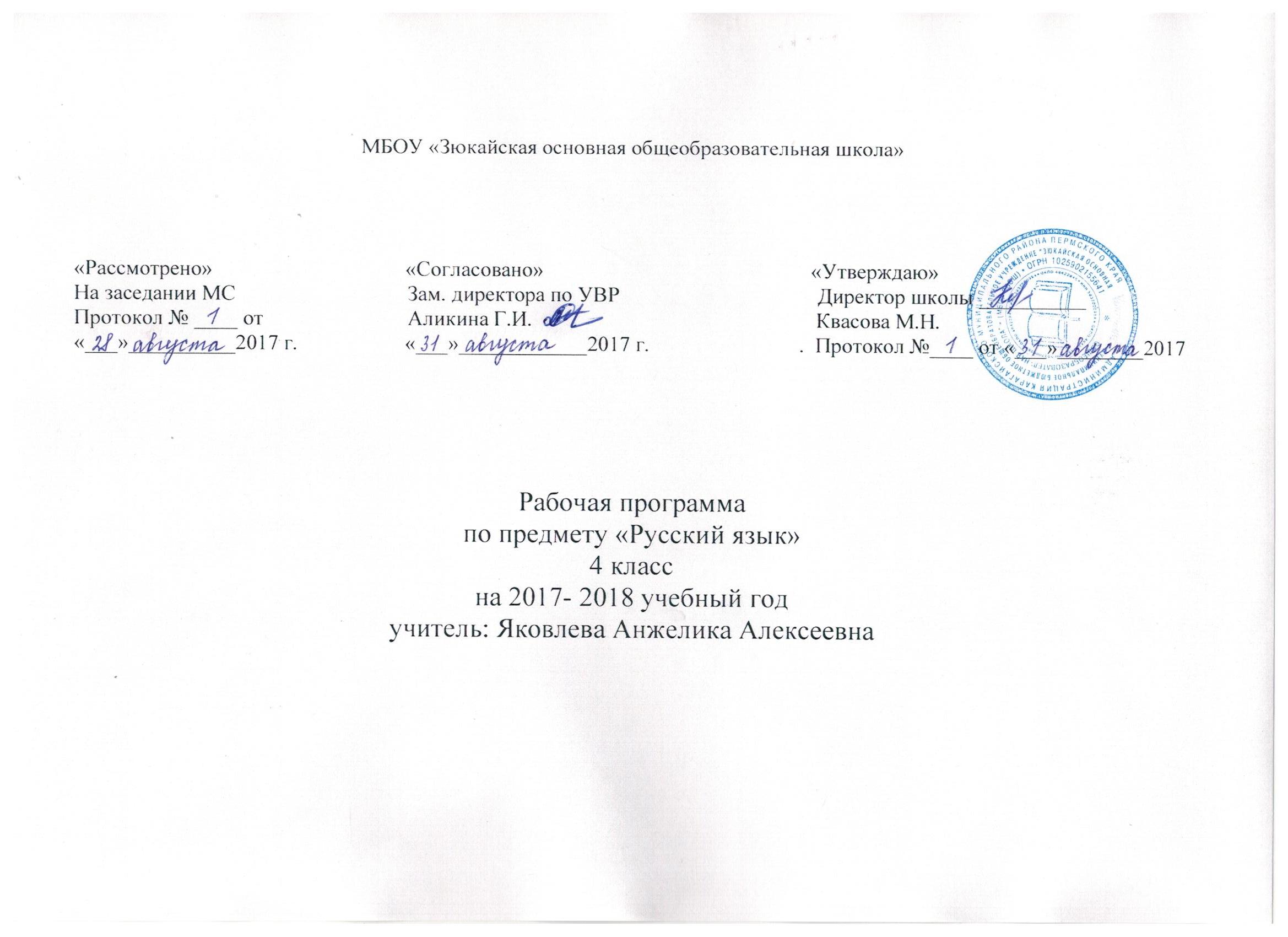 Пояснительная записка.Программа разработана на основе Федерального государственного образовательного стандарта начального общего образования, базисного учебного плана 2004 года, Примерной программы  по русскому языку, авторы программы  В.П.Канакина, В.Г.Горецкий,  рекомендованная МОРФ.УМК для учителя:Программа ….Дмитриева О.И. Поурочные разработки по русскому языку, 4 класс. М.: ВАКО, 2008Кадашникова Н.Ю. Интегрированные уроки в 1-4 классах. Волгоград: Учитель, 2008Грузберг А. Слова с удвоенными согласными. Словарик школьника. Екатеринбург: ЛИТУР, 2006Грузберг А. С прописной или строчной буквы? Словарик школьника.  Екатеринбург: ЛИТУР, 2006Агеева И.Д. Веселые диктанты. М.: Сфера, 2003Брусенская Л.А. 50 диктантов и упражнений для начальной школы. Ростов н/Д: Феникс, 2004Менькова Е.В. Нестандартные уроки русского языка по теме «Лексика». 3-4 классы. Волгоград. ИТД Корифей, 2006Епифанова О.В. Занимательный русский язык для младших школьников. Волгоград. Экстемум, 2006УМК для учащихся:В.П.Канакина, В.Г.Горецкий, Учебник «Русский язык», 4 класс,  в 2-х частях, М.: Просвещение, 2010Класс: 4На уроки русского языка отводится 170 часов (5 часов в неделю, 34 учебные недели).Примерное распределение часов:1 четверть  45 уч. дн. (1 сентября – День Знаний) – 45 часов2 четверть –  34 уч. дн. - 35  часов3 четверть –  53 уч. дн. (23 февраля – День защитников Отечества, 8 марта – Женский день) - 50 часов4 четверть –  43 уч. дн. (1 мая, 9 мая) - 40  часаОбразовательная технология: традиционная, образовательная модель – «Школа России»Метапредметные результаты1. Овладение способностью принимать и сохранять цели и задачи учебной деятельности.2. Формировать умение планировать, контролировать и оценивать учебные действия в соответствии с поставленной задачей и условиями ее реализации.3. Использование знаково-символических средств предоставления информации.4. Активное использование речевых средств.5. Использование  различных способов поиска, сбора, обработки и передачи информации.6. Овладение навыками смыслового чтения текстов различных стилей и жанров.7. Овладение логическими действиями сравнения, анализа, синтеза, обобщения, классификации по родовым признакам, установление причинно- следственных связей, построения рассуждений, отнесения к известным понятиям.8. Готовность слушать собеседника и вести диалог.9. Определение общей цели и путей ее достижения, умение договаривать о распределении функций и ролей в совместной деятельности.10. Овладение начальными сведениями о сущности и особенностях объектов, процессов и явлений действительности в соответствии содержанием  учебного предмета «Русский язык».11. Овладение базовыми предметными и межпредметными понятиями.12. Умение работать в материальной и информационной среде начального общего образования в соответствии с содержанием учебного предмета «Русский язык».№ТемыХарактеристика деятельности учащихсяПримечание1Знакомство с учебником «Русский язык». Наша речь и наш языкАнализировать высказывания о русском языке, высказываться о значении «волшебных слов», использовать их в речи.2Язык и речь. Формулы вежливости.3Текст и его план.Определять тему и главную мысль текста. Подбирать заголовок к тексту, соотносить заголовок и текст, выделять части текста и обосновывать правильность их выделения, составлять план текста, соблюдать нормы построения текста, определять стиль текста4Обучающее изложение.Определять тему и главную мысль текста. Подбирать заголовок к тексту, соотносить заголовок и текст, выделять части текста и обосновывать правильность их выделения, составлять план текста, соблюдать нормы построения текста, определять стиль текста5Анализ изложения. Типы текстов.Определять тему и главную мысль текста. Подбирать заголовок к тексту, соотносить заголовок и текст, выделять части текста и обосновывать правильность их выделения, составлять план текста, соблюдать нормы построения текста, определять стиль текста6Предложение как единица речи.Находить в предложении  обращение, находить в предложении обращение.7Виды предложений по цели высказывания и по интонации.8Диалог. Обращение.Устанавливать при помощи смысловых вопросов связь между словами в предложении, выделять главные члены, различать главные члены и второстепенные, распространенные и нераспространенные предложения, анализировать схемы и составлять по ним предложения, разбирать предложение по членам 9Основа предложения. Главные и второстепенные члены предложение.Сравнивать предложение, словосочетание и слово, объяснять их сходство и различие, выделять в предложении словосочетания, разбирать предложение по членам предложения10Контрольный диктант по теме «Повторение»Восстанавливать содержание текста с нарушенным порядком предложений, передавать содержание исходного повествовательного текста. 11Словосочетание.12,Однородные члены предложения. Распознавать и находить в тексте предложения с однородными членами. Соблюдать интонацию перечисления в предложениях, составлять предложения с однородными членами без союзов и с союзами (и,а,но), продолжать ряд однородных членов13Связь однородных членов предложения. Знаки препинания  в предложениях с однородными членами.14Знаки препинания  в предложениях с однородными членами.15Развитие речи. Сочинение по картине И.И.Левитана «Золотая осень»Составлять рассказ по репродукции  картины И.И.Левитана «Золотая осень» и данному плану.16Наши проекты17Простые и сложные предложения. Связь между простыми предложениями в составе сложного.Сравнивать простые и сложные предложения, различать простое предложение с однородными членами и сложное предложение, наблюдать над союзами, соединяющими части сложного предложения, ставить запятые между простыми предложениями, входящими в состав сложного, выделять в сложном предложении его основы, составлять сложные предложения.18Сложное предложение и предложение с однородными членами.Письменно передавать содержание повествовательного текста по самостоятельно составленному плану.19, Обучающее изложение.Анализировать высказывания о русском языке, определять значение слова по тексту или уточнять с помощью толкового словаря, выписывать значение слова, составлять словарики, распознавать многозначные слова, слова в прямом и переносном значениях, синонимы, антонимы, омонимы, фразеологизмы, устаревшие слова, подбирать к слову синонимы и антонимы.20Контрольный диктант по теме «Предложение»21Слово и его лексическое значение22Многозначные слова. Прямое и переносное значение слов. заимствованные слова. Устаревшие слова. Наблюдать над изобразительно-выразительными средствами языка, составлять текс по рисунку и фразеологизму.23, Синонимы, антонимы, омонимы.Различать изученные части речи. Классифицировать слова по частям речи, анализировать изученные признаки частей речи и соотносить их с  частью речи, подбирать примеры изученных частей речи24Фразеологизмы. Обобщение знаний о лексических группах слов.25,26,27Состав слова. Распознование значимых частей слова.28Правописание гласных и согласных в корне слов29Правописание гласных и согласных в корне слов, удвоенных согласных в словах30, Правописание приставок и суффиксовКонтрольный диктант31Разделительный твердый и мягкий знаки.Правильно употреблять в словах  Ъ и Ь.32Обучающее изложение33Анализ изложения. Части речи. Морфологические признаки частей речи34Склонение имен существительных и имен прилагательныхУстанавливать наличие в словах изученных орфограмм, обосновывать их написание, анализировать разные способы проверки орфограмм, группировать слова по месту орфограмм и по типу орфограмм. Работать над звуко-буквенным разбором слова. 35Имя числительное. Глагол.36Наречие как часть речиНаходить наречия среди данных слов и в тексте, анализировать грамматические признаки наречия, определять роль наречий в предложении и тексте, классифицировать наречия по значению и вопросам, образовывать наречия от имен прилагательных37Правописание наречийКонтролировать  правильность записи текста, находить неправильно записанные слова и исправлять ошибки.38, Сочинение – отзыв по картине В.М.Васнецова «Иван царевич на Сером волке39Контрольный диктант по теме «Части речи»40, Распознавание падежей  имен существительныхРазличать имена сущ-ые, определять признаки, присущие имени сущ-му. Изменять имена сущ-ые по падежам, работать с таблицей «признаки падежных форм имен сущ-ых», различать падежные и смысловые вопросы. Определять падеж, 41Упражнение в распознавании именительного, родительного, винительного падежей неодушевленных имен существительных42Упражнение в распознавании одушевленных имен существительных в родительном  и винительном падежах, в дательном падеже.43Упражнение в распознавании имен существительных  в творительном и предложном падежах44Повторение сведений о падежах и приемах их распознования. Несклоняемые имена существительные45Три склонения имен существительных. 1 – ое скл. Определять принадлежность имен сущ-ых к 1 скл, обосновывать правильность определения, подбирать примеры,  46Упражнение в распознавании имен существительных 1скл47Сочинение по картине А.А.Пластова «Первый снег»Составлять описательный текст по репродукции картины художника А.А.Пластова «Первый снег»Изложение.482скл. имен существительных49Упражнение в распознавании имен существительных 2скл503скл. имен существительных51Упражнение в распознавании имен существительных 3скл52Типы склонения.  Алгоритм определения склонения имени существительного53Обучающее изложениеУстанавливать наличие в именах сущ-ых безударного падежного окончания и определять способ его проверки, анализировать разные способы проверки, сопоставлять формы име сущ-ых с окончаниями Е и И, объяснять написание безударного падежного окончания, контролировать написание  безударного падежного окончания.54Анализ изложения. Падежные окончания имен существительных 1,2 и 3скл. ед. числа. Способы проверки падежных окончаний имен существительныхУстанавливать наличие в именах сущ-ых безударного падежного окончания и определять способ его проверки, анализировать разные способы проверки, сопоставлять формы име сущ-ых с окончаниями Е и И, объяснять написание безударного падежного окончания, контролировать написание  безударного падежного окончания.55Именительный и винительный падежиУстанавливать наличие в именах сущ-ых безударного падежного окончания и определять способ его проверки, анализировать разные способы проверки, сопоставлять формы име сущ-ых с окончаниями Е и И, объяснять написание безударного падежного окончания, контролировать написание  безударного падежного окончания.56Правописание окончаний имен сущ. в Р.п.Устанавливать наличие в именах сущ-ых безударного падежного окончания и определять способ его проверки, анализировать разные способы проверки, сопоставлять формы име сущ-ых с окончаниями Е и И, объяснять написание безударного падежного окончания, контролировать написание  безударного падежного окончания.57Именительный, родительный и винительный падежи одушевленных имен существительныхУстанавливать наличие в именах сущ-ых безударного падежного окончания и определять способ его проверки, анализировать разные способы проверки, сопоставлять формы име сущ-ых с окончаниями Е и И, объяснять написание безударного падежного окончания, контролировать написание  безударного падежного окончания.58Правописание окончаний имен сущ. в дательном падежеУстанавливать наличие в именах сущ-ых безударного падежного окончания и определять способ его проверки, анализировать разные способы проверки, сопоставлять формы име сущ-ых с окончаниями Е и И, объяснять написание безударного падежного окончания, контролировать написание  безударного падежного окончания.59-60Упражнение в правописании безударных окончаний имен сущ. в родительном и дательном падежахУстанавливать наличие в именах сущ-ых безударного падежного окончания и определять способ его проверки, анализировать разные способы проверки, сопоставлять формы име сущ-ых с окончаниями Е и И, объяснять написание безударного падежного окончания, контролировать написание  безударного падежного окончания.61Правописание окончаний имен сущ. в творительном  падежеУстанавливать наличие в именах сущ-ых безударного падежного окончания и определять способ его проверки, анализировать разные способы проверки, сопоставлять формы име сущ-ых с окончаниями Е и И, объяснять написание безударного падежного окончания, контролировать написание  безударного падежного окончания.Контрольный диктант62 Упражнение в правописании окончаний имен сущ. в творительном падежеУстанавливать наличие в именах сущ-ых безударного падежного окончания и определять способ его проверки, анализировать разные способы проверки, сопоставлять формы име сущ-ых с окончаниями Е и И, объяснять написание безударного падежного окончания, контролировать написание  безударного падежного окончания.63Правописание окончаний имен сущ. в предложном  падежеУстанавливать наличие в именах сущ-ых безударного падежного окончания и определять способ его проверки, анализировать разные способы проверки, сопоставлять формы име сущ-ых с окончаниями Е и И, объяснять написание безударного падежного окончания, контролировать написание  безударного падежного окончания.64Упражнение в правописании окончаний имен сущ. в предложный падежУстанавливать наличие в именах сущ-ых безударного падежного окончания и определять способ его проверки, анализировать разные способы проверки, сопоставлять формы име сущ-ых с окончаниями Е и И, объяснять написание безударного падежного окончания, контролировать написание  безударного падежного окончания.65Упражнение в правописании окончаний имен сущ. во всех падежахУстанавливать наличие в именах сущ-ых безударного падежного окончания и определять способ его проверки, анализировать разные способы проверки, сопоставлять формы име сущ-ых с окончаниями Е и И, объяснять написание безударного падежного окончания, контролировать написание  безударного падежного окончания.66- 67Упражнение в правописании безударных падежных окончаний имен существительных.Устанавливать наличие в именах сущ-ых безударного падежного окончания и определять способ его проверки, анализировать разные способы проверки, сопоставлять формы име сущ-ых с окончаниями Е и И, объяснять написание безударного падежного окончания, контролировать написание  безударного падежного окончания.68Сочинение по картине  В.А.Тропинина «Кружевница»69Контрольный диктант по теме «Правописание безударных падежных окончаний имен существительных в ед.ч.»70Анализ  контрольного диктанта. Повторение.71Склонение имен сущ. во множественном числе.72Именительный падеж имен сущ – ых множественного числа73Родительный падеж имен сущ – ых множественного числаПодробно излагать содержание повествовательного текстаИзложение.74Правописание окончаний имен сущ – ых мн. числа в Р.п. Родительный и винительный падежи имен сущ – ых мн. числа.Обосновывать написание безударного падежного окончания имен существительных в форме мн.ч., контролировать правильность записи  в тексте имен сущ-ых с безударными окончаниями, находить и исправлять ошибки. Правильно употреблять в устной и письменной речи имена существительные во мн.ч. в именительном и родительном падеже.75Дательный, творительный, предложный падежи имен сущ – ых мн.ч.Обосновывать написание безударного падежного окончания имен существительных в форме мн.ч., контролировать правильность записи  в тексте имен сущ-ых с безударными окончаниями, находить и исправлять ошибки. Правильно употреблять в устной и письменной речи имена существительные во мн.ч. в именительном и родительном падеже.76Обучающее изложениеОбосновывать написание безударного падежного окончания имен существительных в форме мн.ч., контролировать правильность записи  в тексте имен сущ-ых с безударными окончаниями, находить и исправлять ошибки. Правильно употреблять в устной и письменной речи имена существительные во мн.ч. в именительном и родительном падеже.77Анализ изложения. Правописание падежных окончаний имен сущ – ых в ед. и мн. числеОбосновывать написание безударного падежного окончания имен существительных в форме мн.ч., контролировать правильность записи  в тексте имен сущ-ых с безударными окончаниями, находить и исправлять ошибки. Правильно употреблять в устной и письменной речи имена существительные во мн.ч. в именительном и родительном падеже.78Контрольный диктант за 1 полугодиеОбосновывать написание безударного падежного окончания имен существительных в форме мн.ч., контролировать правильность записи  в тексте имен сущ-ых с безударными окончаниями, находить и исправлять ошибки. Правильно употреблять в устной и письменной речи имена существительные во мн.ч. в именительном и родительном падеже.79 Анализ контрольного диктанта. Проверочная работа.80Наши проекты81Имя прилагательное, как часть речи82Род и число имен прилагательных83Описание игрушкитест84Склонение имен прилагательныхНаходить имена прилагательные среди других слов в тексте, подбирать к именам сущ-ым имена прилагательные, образовывать имена прил-ые при помощи суффикса, определять род и число имен прил-ых, правильно писать родовые окончания, изменять имена прил-ые по числам, по родам в ед ч., находить в сказке имена прил-ые и определять их роль, проводить лексический анализ слов – имен прил-ых, определять падеж имен прил-ых и обосновывать правильность его определения.85Сочинение на тему «Чем мне запомнилась картина В.А.Серова «Мика Морозов».Находить имена прилагательные среди других слов в тексте, подбирать к именам сущ-ым имена прилагательные, образовывать имена прил-ые при помощи суффикса, определять род и число имен прил-ых, правильно писать родовые окончания, изменять имена прил-ые по числам, по родам в ед ч., находить в сказке имена прил-ые и определять их роль, проводить лексический анализ слов – имен прил-ых, определять падеж имен прил-ых и обосновывать правильность его определения.86Склонение имен прилагательных мужского и среднего рода в ед.числеНаходить имена прилагательные среди других слов в тексте, подбирать к именам сущ-ым имена прилагательные, образовывать имена прил-ые при помощи суффикса, определять род и число имен прил-ых, правильно писать родовые окончания, изменять имена прил-ые по числам, по родам в ед ч., находить в сказке имена прил-ые и определять их роль, проводить лексический анализ слов – имен прил-ых, определять падеж имен прил-ых и обосновывать правильность его определения.87Правописание окончаний имен прилагательных мужского и среднего рода в именительном падежеНаходить имена прилагательные среди других слов в тексте, подбирать к именам сущ-ым имена прилагательные, образовывать имена прил-ые при помощи суффикса, определять род и число имен прил-ых, правильно писать родовые окончания, изменять имена прил-ые по числам, по родам в ед ч., находить в сказке имена прил-ые и определять их роль, проводить лексический анализ слов – имен прил-ых, определять падеж имен прил-ых и обосновывать правильность его определения.88Правописание окончаний имен прилагательных мужского и среднего рода в родительном падежеНаходить имена прилагательные среди других слов в тексте, подбирать к именам сущ-ым имена прилагательные, образовывать имена прил-ые при помощи суффикса, определять род и число имен прил-ых, правильно писать родовые окончания, изменять имена прил-ые по числам, по родам в ед ч., находить в сказке имена прил-ые и определять их роль, проводить лексический анализ слов – имен прил-ых, определять падеж имен прил-ых и обосновывать правильность его определения.Самостоятельная работа89Правописание окончаний имен прилагательных мужского и среднего рода в дательном падежеНаходить имена прилагательные среди других слов в тексте, подбирать к именам сущ-ым имена прилагательные, образовывать имена прил-ые при помощи суффикса, определять род и число имен прил-ых, правильно писать родовые окончания, изменять имена прил-ые по числам, по родам в ед ч., находить в сказке имена прил-ые и определять их роль, проводить лексический анализ слов – имен прил-ых, определять падеж имен прил-ых и обосновывать правильность его определения.Контрольный диктант90Именительный, винительный, родительный падежиНаходить имена прилагательные среди других слов в тексте, подбирать к именам сущ-ым имена прилагательные, образовывать имена прил-ые при помощи суффикса, определять род и число имен прил-ых, правильно писать родовые окончания, изменять имена прил-ые по числам, по родам в ед ч., находить в сказке имена прил-ые и определять их роль, проводить лексический анализ слов – имен прил-ых, определять падеж имен прил-ых и обосновывать правильность его определения.91Правописание окончаний имен прилагательных мужского и среднего рода в творительном и предложном падежахНаходить имена прилагательные среди других слов в тексте, подбирать к именам сущ-ым имена прилагательные, образовывать имена прил-ые при помощи суффикса, определять род и число имен прил-ых, правильно писать родовые окончания, изменять имена прил-ые по числам, по родам в ед ч., находить в сказке имена прил-ые и определять их роль, проводить лексический анализ слов – имен прил-ых, определять падеж имен прил-ых и обосновывать правильность его определения.Изложение.92Упражнение в правописании окончаний имен прилагательных мужского и среднего родаНаходить имена прилагательные среди других слов в тексте, подбирать к именам сущ-ым имена прилагательные, образовывать имена прил-ые при помощи суффикса, определять род и число имен прил-ых, правильно писать родовые окончания, изменять имена прил-ые по числам, по родам в ед ч., находить в сказке имена прил-ые и определять их роль, проводить лексический анализ слов – имен прил-ых, определять падеж имен прил-ых и обосновывать правильность его определения.93Выборочное изложение описательного текста. Наши проекты Находить имена прилагательные среди других слов в тексте, подбирать к именам сущ-ым имена прилагательные, образовывать имена прил-ые при помощи суффикса, определять род и число имен прил-ых, правильно писать родовые окончания, изменять имена прил-ые по числам, по родам в ед ч., находить в сказке имена прил-ые и определять их роль, проводить лексический анализ слов – имен прил-ых, определять падеж имен прил-ых и обосновывать правильность его определения.94Анализ изложения. Правописание падежных окончаний имен прилагательных мужского и среднего родаНаходить имена прилагательные среди других слов в тексте, подбирать к именам сущ-ым имена прилагательные, образовывать имена прил-ые при помощи суффикса, определять род и число имен прил-ых, правильно писать родовые окончания, изменять имена прил-ые по числам, по родам в ед ч., находить в сказке имена прил-ые и определять их роль, проводить лексический анализ слов – имен прил-ых, определять падеж имен прил-ых и обосновывать правильность его определения.95Склонение имен прилагательных женского рода96Именительный, винительный падежи имен прилагательных женского родаСравнивать падежные окончания имен прил-ых мужского и среднего рода по таблице. Анализировать разные способы проверки безударного падежного окончания имени прил-ого и выбирать наиболее  рациональный способ проверки для имени прилагательного, определять и обосновывать написание безударного падежного окончания имен прил-ых мужского и среднего рода, проверять правильность написанного.97Родительный, дательный, творительный и предложный падежи имен прилагательных женского родаСравнивать падежные окончания имен прил-ых мужского и среднего рода по таблице. Анализировать разные способы проверки безударного падежного окончания имени прил-ого и выбирать наиболее  рациональный способ проверки для имени прилагательного, определять и обосновывать написание безударного падежного окончания имен прил-ых мужского и среднего рода, проверять правильность написанного.98Винительный и творительный падежи имен прилагательных женского рода Сравнивать падежные окончания имен прил-ых мужского и среднего рода по таблице. Анализировать разные способы проверки безударного падежного окончания имени прил-ого и выбирать наиболее  рациональный способ проверки для имени прилагательного, определять и обосновывать написание безударного падежного окончания имен прил-ых мужского и среднего рода, проверять правильность написанного.99Упражнение в правописании падежных окончаний имен прилагательныхСравнивать падежные окончания имен прил-ых мужского и среднего рода по таблице. Анализировать разные способы проверки безударного падежного окончания имени прил-ого и выбирать наиболее  рациональный способ проверки для имени прилагательного, определять и обосновывать написание безударного падежного окончания имен прил-ых мужского и среднего рода, проверять правильность написанного.100Изложение описательного текстаСравнивать падежные окончания имен прил-ых мужского и среднего рода по таблице. Анализировать разные способы проверки безударного падежного окончания имени прил-ого и выбирать наиболее  рациональный способ проверки для имени прилагательного, определять и обосновывать написание безударного падежного окончания имен прил-ых мужского и среднего рода, проверять правильность написанного.изложение101Анализ изложения. Правописание падежных окончаний имен прилагательныхСравнивать падежные окончания имен прил-ых ж.р. по таблице, определять и обосновывать написание безударного падежного окончания имен прил-ых ж.р., проверять правильность написанного, записывать текст по памяти. 102Склонение имен прилагательных во множественном числеСравнивать падежные окончания имен прил-ых ж.р. по таблице, определять и обосновывать написание безударного падежного окончания имен прил-ых ж.р., проверять правильность написанного, записывать текст по памяти. 103Развитие речи, сочинение – отзыв по картине Н.К.Рериха «Заморские гости», упр. 90Сравнивать падежные окончания имен прил-ых ж.р. по таблице, определять и обосновывать написание безударного падежного окончания имен прил-ых ж.р., проверять правильность написанного, записывать текст по памяти. Изложение.104Именительный  и винительный падежи имен прилагательных множественного числаСравнивать падежные окончания имен прил-ых ж.р. по таблице, определять и обосновывать написание безударного падежного окончания имен прил-ых ж.р., проверять правильность написанного, записывать текст по памяти. 105Родительный и предложный падежи имен прилагательных множественного числаСравнивать падежные окончания имен прил-ых ж.р. по таблице, определять и обосновывать написание безударного падежного окончания имен прил-ых ж.р., проверять правильность написанного, записывать текст по памяти. 106Дательный и творительный падежи имен прилагательных множественного числаСравнивать падежные окончания имен прил-ых ж.р. по таблице, определять и обосновывать написание безударного падежного окончания имен прил-ых ж.р., проверять правильность написанного, записывать текст по памяти. 107Обобщение по теме «Имя прилагательное»Сравнивать падежные окончания имен прил-ых во мн.ч., изменять имена прил-ые мн.числа по падежам, Распознавать местоимение среди других частей речи, определять наличие местоимений в тексте, определять лицо, число, род у личных местоимений 3л, изменять личные местоимения по падежам.Самостоятельно подготовиться к изложению повествовательного текста и записать его. Проверять написанное.108Сочинение – отзыв по картине И.Э. грабаря «Февральская лазурь»Сравнивать падежные окончания имен прил-ых во мн.ч., изменять имена прил-ые мн.числа по падежам, Распознавать местоимение среди других частей речи, определять наличие местоимений в тексте, определять лицо, число, род у личных местоимений 3л, изменять личные местоимения по падежам.Самостоятельно подготовиться к изложению повествовательного текста и записать его. Проверять написанное.109Обобщение по теме «Имя прилагательное». Проверка знаний.Сравнивать падежные окончания имен прил-ых во мн.ч., изменять имена прил-ые мн.числа по падежам, Распознавать местоимение среди других частей речи, определять наличие местоимений в тексте, определять лицо, число, род у личных местоимений 3л, изменять личные местоимения по падежам.Самостоятельно подготовиться к изложению повествовательного текста и записать его. Проверять написанное.110Контрольный диктант по теме «Имя прилагательное»Сравнивать падежные окончания имен прил-ых во мн.ч., изменять имена прил-ые мн.числа по падежам, Распознавать местоимение среди других частей речи, определять наличие местоимений в тексте, определять лицо, число, род у личных местоимений 3л, изменять личные местоимения по падежам.Самостоятельно подготовиться к изложению повествовательного текста и записать его. Проверять написанное.Контрольный диктант111Анализ контрольного диктанта. Повторение.Сравнивать падежные окончания имен прил-ых во мн.ч., изменять имена прил-ые мн.числа по падежам, Распознавать местоимение среди других частей речи, определять наличие местоимений в тексте, определять лицо, число, род у личных местоимений 3л, изменять личные местоимения по падежам.Самостоятельно подготовиться к изложению повествовательного текста и записать его. Проверять написанное.112Местоимение как часть речиСравнивать падежные окончания имен прил-ых во мн.ч., изменять имена прил-ые мн.числа по падежам, Распознавать местоимение среди других частей речи, определять наличие местоимений в тексте, определять лицо, число, род у личных местоимений 3л, изменять личные местоимения по падежам.Самостоятельно подготовиться к изложению повествовательного текста и записать его. Проверять написанное.113Личные местоименияСравнивать падежные окончания имен прил-ых во мн.ч., изменять имена прил-ые мн.числа по падежам, Распознавать местоимение среди других частей речи, определять наличие местоимений в тексте, определять лицо, число, род у личных местоимений 3л, изменять личные местоимения по падежам.Самостоятельно подготовиться к изложению повествовательного текста и записать его. Проверять написанное.114Изменение личных местоимений 1, 2 лица по падежамСравнивать падежные окончания имен прил-ых во мн.ч., изменять имена прил-ые мн.числа по падежам, Распознавать местоимение среди других частей речи, определять наличие местоимений в тексте, определять лицо, число, род у личных местоимений 3л, изменять личные местоимения по падежам.Самостоятельно подготовиться к изложению повествовательного текста и записать его. Проверять написанное.115Изменение личных местоимений 3 лица по падежамСравнивать падежные окончания имен прил-ых во мн.ч., изменять имена прил-ые мн.числа по падежам, Распознавать местоимение среди других частей речи, определять наличие местоимений в тексте, определять лицо, число, род у личных местоимений 3л, изменять личные местоимения по падежам.Самостоятельно подготовиться к изложению повествовательного текста и записать его. Проверять написанное.116Изменение личных местоимений по падежамСравнивать падежные окончания имен прил-ых во мн.ч., изменять имена прил-ые мн.числа по падежам, Распознавать местоимение среди других частей речи, определять наличие местоимений в тексте, определять лицо, число, род у личных местоимений 3л, изменять личные местоимения по падежам.Самостоятельно подготовиться к изложению повествовательного текста и записать его. Проверять написанное.117Изложение повествовательного текста с элементами описанияСравнивать падежные окончания имен прил-ых во мн.ч., изменять имена прил-ые мн.числа по падежам, Распознавать местоимение среди других частей речи, определять наличие местоимений в тексте, определять лицо, число, род у личных местоимений 3л, изменять личные местоимения по падежам.Самостоятельно подготовиться к изложению повествовательного текста и записать его. Проверять написанное.118Анализ изложения. Обобщение по теме «Местоимение»различать начальную и косвенную форму личных местоимений, определять падеж личных местоимений, оценивать уместность местоимений в тексте, заменять повторяющиеся имена сущ-ые местоимениями, редактировать текст, в котором неправильно употреблены  формы местоимений, соблюдать нормы употребления в речевых высказываниях местоимений и их форм.119Контрольный диктант по теме «Местоимение»120Анализ контрольного диктанта. Повторение.121Роль глаголов в языке122Изменение глаголов по временам123-Неопределенная форма глагола124Неопределенная форма глагола125Изменение глаголов по временам126Изложение повествовательного текста по цитатному плануОценивать результаты выполнения задания.127Анализ изложения. Спряжение глаголов.Составлять небольшие тексты-диалоги, оценивать правильность употребления в них местоимений. Письменно подробно излагать содержание повествовательного текста, сочинять поздравительную открытку к  8 Марта.128Спряжение глаголовРазличать глаголы среди других слов в тексте, определять изученные грамматические признаки глаголов, трансформировать текст, 1292 –е лицо глаголов настоящего и будущего времени в единственном числе130Сочинение по картине И.И.Левитана «Весна. Большая вода»1311 и 2 спряжение глаголов настоящего времениРазличать неопределенную форму глагола, отличать ее от омонимичных имен существительных, образовывать от глаголов в неопределенной форме временные формы глагола, ставить вопросы к глаголам в неопр. форме и классифицировать глаголы, отвечающие на вопросы что делать?  И что сделать? Самостоятельная работа1321 и 2 спр. глаголов будущего времени 133Наши проекты134- 137Правописание безударных личных окончаний глаголов настоящего и будущего времени138Возвратные глаголыПодробно излагать повествовательный текст по самостоятельно составленному плану. Оценивать правильность содержания.139-140Правописание –тся и –ться в возвратных глаголах. Изменять глаголы в настоящем и будущем времени по лицам,  и числам, определять лицо и число глаголов, выделять личные окончания глаголов, определять роль Ь в окончаниях глаголов 2-го лица ед.числа в н. и б.времени (ешь, ишь), использовать правило при написании глаголов 2-го лица ед.числа в наст и будущ. времени.Писать сочинение на основе анализа искусствоведческого текста и репродукции картины.141Закрепление изученного. Составление рассказа по серии картинок.Изменять глаголы в настоящем и будущем времени по лицам,  и числам, определять лицо и число глаголов, выделять личные окончания глаголов, определять роль Ь в окончаниях глаголов 2-го лица ед.числа в н. и б.времени (ешь, ишь), использовать правило при написании глаголов 2-го лица ед.числа в наст и будущ. времени.Писать сочинение на основе анализа искусствоведческого текста и репродукции картины.142Правописание глаголов в прошедшем времени.Изменять глаголы в настоящем и будущем времени по лицам,  и числам, определять лицо и число глаголов, выделять личные окончания глаголов, определять роль Ь в окончаниях глаголов 2-го лица ед.числа в н. и б.времени (ешь, ишь), использовать правило при написании глаголов 2-го лица ед.числа в наст и будущ. времени.Писать сочинение на основе анализа искусствоведческого текста и репродукции картины.143Правописание родовых окончаний глаголов в прошедшем времениИзменять глаголы в настоящем и будущем времени по лицам,  и числам, определять лицо и число глаголов, выделять личные окончания глаголов, определять роль Ь в окончаниях глаголов 2-го лица ед.числа в н. и б.времени (ешь, ишь), использовать правило при написании глаголов 2-го лица ед.числа в наст и будущ. времени.Писать сочинение на основе анализа искусствоведческого текста и репродукции картины.144Правописание безударного суффикса в глаголах прошедшего времени.Изменять глаголы в настоящем и будущем времени по лицам,  и числам, определять лицо и число глаголов, выделять личные окончания глаголов, определять роль Ь в окончаниях глаголов 2-го лица ед.числа в н. и б.времени (ешь, ишь), использовать правило при написании глаголов 2-го лица ед.числа в наст и будущ. времени.Писать сочинение на основе анализа искусствоведческого текста и репродукции картины.145Изложение повествовательного текста по вопросамИзменять глаголы в настоящем и будущем времени по лицам,  и числам, определять лицо и число глаголов, выделять личные окончания глаголов, определять роль Ь в окончаниях глаголов 2-го лица ед.числа в н. и б.времени (ешь, ишь), использовать правило при написании глаголов 2-го лица ед.числа в наст и будущ. времени.Писать сочинение на основе анализа искусствоведческого текста и репродукции картины.146Контрольный диктант по теме «Глагол»Изменять глаголы в настоящем и будущем времени по лицам,  и числам, определять лицо и число глаголов, выделять личные окончания глаголов, определять роль Ь в окончаниях глаголов 2-го лица ед.числа в н. и б.времени (ешь, ишь), использовать правило при написании глаголов 2-го лица ед.числа в наст и будущ. времени.Писать сочинение на основе анализа искусствоведческого текста и репродукции картины.147Анализ контрольного диктанта по теме «Глагол»Изменять глаголы в настоящем и будущем времени по лицам,  и числам, определять лицо и число глаголов, выделять личные окончания глаголов, определять роль Ь в окончаниях глаголов 2-го лица ед.числа в н. и б.времени (ешь, ишь), использовать правило при написании глаголов 2-го лица ед.числа в наст и будущ. времени.Писать сочинение на основе анализа искусствоведческого текста и репродукции картины.148149Обобщение по теме «Глагол»Изменять глаголы в настоящем и будущем времени по лицам,  и числам, определять лицо и число глаголов, выделять личные окончания глаголов, определять роль Ь в окончаниях глаголов 2-го лица ед.числа в н. и б.времени (ешь, ишь), использовать правило при написании глаголов 2-го лица ед.числа в наст и будущ. времени.Писать сочинение на основе анализа искусствоведческого текста и репродукции картины.150Изложение повествовательного текстаИзменять глаголы в настоящем и будущем времени по лицам,  и числам, определять лицо и число глаголов, выделять личные окончания глаголов, определять роль Ь в окончаниях глаголов 2-го лица ед.числа в н. и б.времени (ешь, ишь), использовать правило при написании глаголов 2-го лица ед.числа в наст и будущ. времени.Писать сочинение на основе анализа искусствоведческого текста и репродукции картины.151Проверка знаний по теме «Глагол»Изменять глаголы в настоящем и будущем времени по лицам,  и числам, определять лицо и число глаголов, выделять личные окончания глаголов, определять роль Ь в окончаниях глаголов 2-го лица ед.числа в н. и б.времени (ешь, ишь), использовать правило при написании глаголов 2-го лица ед.числа в наст и будущ. времени.Писать сочинение на основе анализа искусствоведческого текста и репродукции картины.152Анализ изложения, тестовой работы. Повторение.Изменять глаголы в настоящем и будущем времени по лицам,  и числам, определять лицо и число глаголов, выделять личные окончания глаголов, определять роль Ь в окончаниях глаголов 2-го лица ед.числа в н. и б.времени (ешь, ишь), использовать правило при написании глаголов 2-го лица ед.числа в наст и будущ. времени.Писать сочинение на основе анализа искусствоведческого текста и репродукции картины.153Язык. Речь. Текст.Изменять глаголы в настоящем и будущем времени по лицам,  и числам, определять лицо и число глаголов, выделять личные окончания глаголов, определять роль Ь в окончаниях глаголов 2-го лица ед.числа в н. и б.времени (ешь, ишь), использовать правило при написании глаголов 2-го лица ед.числа в наст и будущ. времени.Писать сочинение на основе анализа искусствоведческого текста и репродукции картины.154-155, 156Предложение и словосочетаниеИзменять глаголы в настоящем и будущем времени по лицам,  и числам, определять лицо и число глаголов, выделять личные окончания глаголов, определять роль Ь в окончаниях глаголов 2-го лица ед.числа в н. и б.времени (ешь, ишь), использовать правило при написании глаголов 2-го лица ед.числа в наст и будущ. времени.Писать сочинение на основе анализа искусствоведческого текста и репродукции картины.157Лексическое значение словаОпределять и образовывать формы глаголов в прошедшем времени, обосновывать правильность написания родовых окончаний глаголов, соблюдать нормы произношения глаголов прошедшего времени с частицей НЕ и без нее.158Сочинение на тему «Мои впечатления от картины И.И.Шишкина «Рожь».159- 162Состав словаСоставлять текст на спортивную тему.163, 164Части речи165Изложение повествовательного текста по цитатному плану166Анализ изложения. Части речи167Итоговый контрольный диктант168Анализ контрольного диктанта. Повторение.169Звуки и буквы170Игра «по галактике Частей речи»